ПЛАН МЕРОПРИЯТИЙ КИРОВСКОЙ ОРДЕНА ПОЧЕТА ГОСУДАРСТВЕННОЙ УНИВЕРСАЛЬНОЙ ОБЛАСТНОЙ НАУЧНОЙ БИБЛИОТЕКИ ИМ. А.И. ГЕРЦЕНА НА ФЕВРАЛЬ  2020 ГОДАДиректор библиотеки 					Н.В. Стрельникова		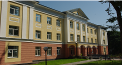 Дата ДеньДеньВремя Время Место проведенияМесто проведенияМесто проведенияНаименованиемероприятияНаименованиемероприятияКраткая аннотация мероприятия02.02Вс.Вс.09:3009:30Отдел литературы на иностранных языкахОтдел литературы на иностранных языкахОтдел литературы на иностранных языкахКлуб английского языка «Smiley» для детейКлуб английского языка «Smiley» для детей02.02Вс.Вс.12:0012:00Большой читальный залБольшой читальный залБольшой читальный залКонцерт учеников детской музыкальной школы при Академическом музыкальном училище Московской государственной консерватории имени П. И. Чайковского (класс преподавателя Маргариты Игоревны Брындиной)Концерт учеников детской музыкальной школы при Академическом музыкальном училище Московской государственной консерватории имени П. И. Чайковского (класс преподавателя Маргариты Игоревны Брындиной)В рамках проекта «Музыкальные вечера в Герценке»04.02Вт.Вт.14:0014:00Арт-центрАрт-центрАрт-центр«Не шуми ты, рожь, спелым колосом!» Литературно-музыкальная композиция по творчеству А. Кольцова«Не шуми ты, рожь, спелым колосом!» Литературно-музыкальная композиция по творчеству А. КольцоваПамяти Анатолия Павловича Крутихина. Совместно с Вятским Шаляпинским обществом04.02Вт.Вт.14:0014:00Литературная гостинаяЛитературная гостинаяЛитературная гостинаяМастер-класс «Пластилиновая живопись» Ксении МихайловойМастер-класс «Пластилиновая живопись» Ксении МихайловойКлуб «Мир увлечений»04.02Вт.Вт.16:0016:00Отдел литературы на иностранных языкахОтдел литературы на иностранных языкахОтдел литературы на иностранных языкахКлуб друзей английского языкаКлуб друзей английского языка05.02Ср.Ср.10:0010:00Конференц-залКонференц-залКонференц-зал«Великая Отечественная война 1941 – 1945. Взгляд сквозь годы». Практико-ориентированная конференция, посвящённая 75-летию Победы «Великая Отечественная война 1941 – 1945. Взгляд сквозь годы». Практико-ориентированная конференция, посвящённая 75-летию Победы Организаторы: ДЮЦ А. Невского, Кировская областная научная библиотека им. А. И. Герцена, ВятГУ, Кировский городской Совет ветеранов05.02Ср.Ср.14:0014:00Большой читальный залБольшой читальный залБольшой читальный залЛекция в клубе «Садовод» на тему «Микрозелень – актуальность, полезность, технология»Лекция в клубе «Садовод» на тему «Микрозелень – актуальность, полезность, технология»Лектор – Г. А. Ренгартен, учёный садовод России, канд. с.-х. наук05.02Ср.Ср.17:3017:30Кабинет писателяКабинет писателяКабинет писателяЛекция «Проблемы человека в творчестве Ф. М. Достоевского» (в рамках проекта «Книжная культура российской провинции»)Лекция «Проблемы человека в творчестве Ф. М. Достоевского» (в рамках проекта «Книжная культура российской провинции»)Лекцию читает Н. И. Злыгостева, кандидат философских наук, главный научный сотрудник НИЦ регионоведения КОУНБ им. А. И. Герцена05.02Ср.Ср.17:3017:30Литературная гостинаяЛитературная гостинаяЛитературная гостиная«Даёшь молодёжь! Хватит ныть! Действуй!» Мотивационное занятие«Даёшь молодёжь! Хватит ныть! Действуй!» Мотивационное занятиеВ рамках Молодёжного клуба «#КнижноМодноМолодёжно»06.02Чт.Чт.14:0014:00Литературная гостинаяЛитературная гостинаяЛитературная гостинаяМастер-класс  «Кукла  – Девка с косой" (из цикла вятские куклы возрастных переходов)» Екатерины ЦелоусовойМастер-класс  «Кукла  – Девка с косой" (из цикла вятские куклы возрастных переходов)» Екатерины ЦелоусовойКлуб «Мир увлечений»06.02Чт.Чт.16:0016:00Патентный секторПатентный секторПатентный секторЗаседание Патентного бюроЗаседание Патентного бюро06.02Чт.Чт.18:0018:00Конференц-залКонференц-залКонференц-залТворческая встреча с писателем, профессором  Литературного института имени А. М. Горького, лауреатом Государственной премии РФ, премий «Русский Букер»,  им. А. И. Бунина, финалистом премий «Большая книга» А. Г. Волосом (г. Москва)Творческая встреча с писателем, профессором  Литературного института имени А. М. Горького, лауреатом Государственной премии РФ, премий «Русский Букер»,  им. А. И. Бунина, финалистом премий «Большая книга» А. Г. Волосом (г. Москва)Литературный клуб «Зелёная лампа»06.02Чт.Чт.18:0018:00Большой читальный залБольшой читальный залБольшой читальный зал«Посвящение ALMA MATER. Концерт выпускников ККМИ им. И. В. Казенина«Посвящение ALMA MATER. Концерт выпускников ККМИ им. И. В. КазенинаВ рамках проекта «Музыкальные вечера в Герценке»06.02Чт.Чт.18:0018:00Лекционный залЛекционный залЛекционный залШахматный клубШахматный клуб07.02Пт.Пт.15:0015:00Лекционный залЛекционный залЛекционный залПодведение итогов конкурса «Гуманитарная книга – 2019» Подведение итогов конкурса «Гуманитарная книга – 2019» 07.02Пт.Пт.18:0018:00Литературная гостинаяЛитературная гостинаяЛитературная гостинаяЛекция «История зарождения и развития профсоюзов»Лекция «История зарождения и развития профсоюзов»В рамках клуба «Знание». Ведущий – И. В. Чемоданов,  канд. истор. наук, доцент кафедры всеобщей истории и политических наук ВятГУ09.02Вс.Вс.11:0011:00Лекционный залЛекционный залЛекционный залСеминар «Пищевое поведение. Проблемы веса»Семинар «Пищевое поведение. Проблемы веса»В рамках «Клуба позитивной психологии». Ведущая – Н. С. Чибисова, практический психолог, психосоматолог, арт-терапевт09.02Вс.Вс.12:0012:00Литературная гостинаяЛитературная гостинаяЛитературная гостинаяМастер-класс «Украшение «Веточка яблони» в смешанной технике валяния» Светланы ПротасовойМастер-класс «Украшение «Веточка яблони» в смешанной технике валяния» Светланы ПротасовойКлуб «Мир увлечений»09.02Вс.Вс.14:0014:00Конференц-залКонференц-залКонференц-зал«Ленин и религия. О чём молчали советские учебники и Церковь»«Ленин и религия. О чём молчали советские учебники и Церковь»Встреча с Г. Г. Хмуркиным (г. Москва), автором множества публикаций о Вожде Октябрьской революции, взаимоотношениях Советской власти и Церкви в первые послереволюционные годы, в том числе книг «Предчувствие Ленина» (2017) и «Церковь и революционный террор» (2018)09.02Вс.Вс.14:0014:00Большой читальный залБольшой читальный залБольшой читальный залЛекция в клубе «Садовод» на тему «Выращивание яблони: посадка и уход»Лекция в клубе «Садовод» на тему «Выращивание яблони: посадка и уход»Лектор – А. А. Паладич, зав. Кировским сортоучастком10.02Пн.Пн.18:0018:00Лекционный залЛекционный залЛекционный залСеминар «Радость воспитания»Семинар «Радость воспитания»В рамках «Родительского клуба». Ведущая – А. В. Скобелкина, психолог детской бизнес-школы КИВИ, детский и семейный психолог, арт-терапевт11.02Вт. Вт. 13:3013:30Патентный секторПатентный секторПатентный секторОткрытие выставки картин «Люблю тебя, мой край родной» изостудии «Палитра»Открытие выставки картин «Люблю тебя, мой край родной» изостудии «Палитра»Клуб «Мир увлечений»11.02Вт.Вт.14:0014:00Литературная гостинаяЛитературная гостинаяЛитературная гостинаяМастер-класс «Шерстяная сказка» Елены МихеевойМастер-класс «Шерстяная сказка» Елены МихеевойКлуб «Мир увлечений»11.02Вт.Вт.16:0016:00Отдел литературы на иностранных языкахОтдел литературы на иностранных языкахОтдел литературы на иностранных языкахКлуб друзей английского языкаКлуб друзей английского языка12.02Ср.Ср.14:0014:00Большой читальный залБольшой читальный залБольшой читальный залЛекция в клубе «Садовод» на тему «Как получить товарную репку лука из семян за один сезон»Лекция в клубе «Садовод» на тему «Как получить товарную репку лука из семян за один сезон»Лектор – Г. А. Ренгартен, учёный садовод России, канд. с.-х. наук12.02Ср.Ср.15:0015:00Литературная гостинаяЛитературная гостинаяЛитературная гостинаяМастер-класс «Яблочко в технике сухое валяние» Ольги ТоршинойМастер-класс «Яблочко в технике сухое валяние» Ольги ТоршинойКлуб «Мир увлечений»12.02Ср.Ср.17:0017:00Лекционный залЛекционный залЛекционный залЛекция «Чем занимается лингвистика в XXI веке»Лекция «Чем занимается лингвистика в XXI веке»В рамках совместного проекта факультета филологии и медиакоммуникаций и библиотеки им. А. И. Герцена «Беседы о русской словесности с ВятГУ». Лектор – Л. В. Калинина 12.02Ср.Ср.18:0018:00Литературная гостинаяЛитературная гостинаяЛитературная гостинаяПятая лекция из цикла «Страны Центральной и Юго-Восточной Европы в 1960-е годы»Пятая лекция из цикла «Страны Центральной и Юго-Восточной Европы в 1960-е годы»Лектор и ведущий – кандидат исторических наук, доцент по кафедре всеобщей истории Ю. М. Кузьмин13.02Чт.Чт.16:0016:00Патентный секторПатентный секторПатентный секторЗаседание Инженерного бюроЗаседание Инженерного бюро13.02Чт.Чт.17:3017:30Интерактивная комната Интерактивная комната Интерактивная комната «“Детгиз” на Вятке в годы войны (1941–1942)» «“Детгиз” на Вятке в годы войны (1941–1942)» Заседание клуба «Краеведческий четверг».К 75-летию Победы в Великой Отечественной войне13.02Чт.Чт.18:0018:00Литературная гостинаяЛитературная гостинаяЛитературная гостиная«Антарктида глазами путешественницы Натальи Пестовой»«Антарктида глазами путешественницы Натальи Пестовой»К 200-летию открытия Антарктиды русскими мореплавателями13.02Чт.Чт.18:0018:00Лекционный залЛекционный залЛекционный залШахматный клубШахматный клуб14.02Пт.Пт.14:0014:00Большой читальный залБольшой читальный залБольшой читальный залЛекция в клубе «Садовод» на тему «Всё о капусте»Лекция в клубе «Садовод» на тему «Всё о капусте»Лектор – Н. Г. Барышев, ведущий специалист ООО «Агросемтомс»14.02 Пт. Пт. 14:00 14:00 Литературная гостинаяЛитературная гостинаяЛитературная гостинаяМастер-класс «Брошь «Зимнее настроение» Елены Сваловой Мастер-класс «Брошь «Зимнее настроение» Елены Сваловой Клуб «Мир увлечений»14.02Пт.Пт.18:0018:00Большой читальный залБольшой читальный залБольшой читальный залЛитературно-музыкальный вечер «Во всём мне хочется дойти до самой сути…», посвящённый 130-летию со дня рождения Б. Л. ПастернакаЛитературно-музыкальный вечер «Во всём мне хочется дойти до самой сути…», посвящённый 130-летию со дня рождения Б. Л. ПастернакаВ рамках проекта «Лишь слову жизнь дана»16.02Вс.Вс.11:0011:00Литературная гостинаяЛитературная гостинаяЛитературная гостинаяСемейный мастер-класс «Подарок в технике айрисфолдинг» Елены ВорожцовойСемейный мастер-класс «Подарок в технике айрисфолдинг» Елены ВорожцовойКлуб «Мир увлечений»16.02Вс.Вс.12:0012:00Арт-центрАрт-центрАрт-центрТворческий вечер Анны Ермаковой «Дорога длиною в жизнь»Творческий вечер Анны Ермаковой «Дорога длиною в жизнь»16.02Вс.Вс.15:0015:00Конференц-залКонференц-залКонференц-залДокументальный фильм «Хозяин оленей», обладатель ГРАН-ПРИ Международных фестивалей «ФЛАЭРТИАНА» и «ДОКер»Документальный фильм «Хозяин оленей», обладатель ГРАН-ПРИ Международных фестивалей «ФЛАЭРТИАНА» и «ДОКер»«Киноклуб в Герценке»17.02Пн.Пн.14:3014:30Лекционный залЛекционный залЛекционный зал«День рождения “Чудо-дерева” и старт первого тура IV Кировского областного детско-юношеского литературного конкурса “Авторы – дети. Чудо-дерево растёт”»«День рождения “Чудо-дерева” и старт первого тура IV Кировского областного детско-юношеского литературного конкурса “Авторы – дети. Чудо-дерево растёт”»В рамках Благотворительного проекта «Авторы – дети»17.02Пн.Пн.17:3017:30Отдел литературы на иностранных языкахОтдел литературы на иностранных языкахОтдел литературы на иностранных языках«Тевтобургский лес: вчера, сегодня, завтра». Цикл античных чтений «In memoriam»«Тевтобургский лес: вчера, сегодня, завтра». Цикл античных чтений «In memoriam»Встреча с историком,  канд. истор. наук В. Н. Дряхловым  18.02Вт.Вт.14:0014:00Большой читальный залБольшой читальный залБольшой читальный залЛекция в клубе «Садовод» на тему «Секреты выращивания рассады в новом дачном сезоне»Лекция в клубе «Садовод» на тему «Секреты выращивания рассады в новом дачном сезоне»Лектор – В. И. Карпова, канд. с.-х. наук18.02Вт.Вт.14:0014:00Литературная гостинаяЛитературная гостинаяЛитературная гостинаяМастер-класс «Браслет-тесьма в технике ткачество на бердышке» Светланы ЗоринойМастер-класс «Браслет-тесьма в технике ткачество на бердышке» Светланы ЗоринойВ рамках клуба «Мир увлечений»18.02Вт.Вт.16:0016:00Отдел литературы на иностранных языкахОтдел литературы на иностранных языкахОтдел литературы на иностранных языкахКлуб друзей английского языкаКлуб друзей английского языка18.02Вт.Вт.17:0017:00Арт-центрАрт-центрАрт-центрЗанятие фотоклуба «Диана»Занятие фотоклуба «Диана»18.02Вт.Вт.17:3017:30Литературная гостинаяЛитературная гостинаяЛитературная гостинаяАвтопутешествие в осеннюю Грузию. Елена Кривошеина о поездкеАвтопутешествие в осеннюю Грузию. Елена Кривошеина о поездкеИз цикла «Путешествие как путь к себе»19.02Ср.Ср.13:0013:00Лекционный залЛекционный залЛекционный залЗанятие творческой лаборатории школьных библиотекарей – «Информационное сопровождение учебного процесса» с мастер-классом по созданию рукотворной книгиЗанятие творческой лаборатории школьных библиотекарей – «Информационное сопровождение учебного процесса» с мастер-классом по созданию рукотворной книгиВ рамках «Семейного клуба гуманной педагогики». Ведущая – М. Ф. Соловьёва, кандидат педагогических наук, доцент, председатель Кировского отделения МОД «Родительская забота»19.02Ср.Ср.14:0014:00Литературная гостинаяЛитературная гостинаяЛитературная гостинаяМастер-класс «Брошь-розетка из тканевых лент. Изготовление футляра для очков в технике пэчворк» (Ч. 2) Валентины Коврижных и Натальи ЛялинойМастер-класс «Брошь-розетка из тканевых лент. Изготовление футляра для очков в технике пэчворк» (Ч. 2) Валентины Коврижных и Натальи ЛялинойКлуб «Мир увлечений»19.02Ср.Ср.17:3017:30Кабинет писателяКабинет писателяКабинет писателяЛекция «Проблемы человека в творчестве Ф. М. Достоевского. Продолжение» (в рамках проекта «Книжная культура российской провинции»)Лекция «Проблемы человека в творчестве Ф. М. Достоевского. Продолжение» (в рамках проекта «Книжная культура российской провинции»)Лекцию читает Н. И. Злыгостева, кандидат философских наук, главный научный сотрудник НИЦ регионоведения КОУНБ им. А. И. Герцена19.02Ср.Ср.18:0018:00Лекционный залЛекционный залЛекционный залЛаборатория гуманной педагогики – «Гуманистический принцип обучения школы Ш.А. Амонашвили»Лаборатория гуманной педагогики – «Гуманистический принцип обучения школы Ш.А. Амонашвили»В рамках «Семейного клуба гуманной педагогики». Ведущая – М. Ф. Соловьёва, кандидат педагогических наук, доцент, председатель Кировского отделения МОД «Родительская забота»20.02Чт.Чт.14:0014:00Большой читальный залБольшой читальный залБольшой читальный залЛекция в клубе «Садовод» на тему «Идеальное удобрение для любого садового участка»Лекция в клубе «Садовод» на тему «Идеальное удобрение для любого садового участка»Лектор – А. В. Зонов, председатель Правления общественной организации «Центр развития инноваций «Новатор»20.02Чт.Чт.17:0017:00Арт-центрАрт-центрАрт-центрОткрытие художественной выставки Ю. Б. ЖдановаОткрытие художественной выставки Ю. Б. ЖдановаВ рамках проекта «Летние пленэры»20.02Чт.Чт.17:0017:00Патентный секторПатентный секторПатентный секторЗанятие Физико-математического кружкаЗанятие Физико-математического кружка20.02Чт.Чт.17:3017:30Лекционный залЛекционный залЛекционный зал«Владимир Фёдорович Тендряков и Кировская область»«Владимир Фёдорович Тендряков и Кировская область»Заседание клуба «Краеведческий четверг»20.02Чт.Чт.18:0018:00Лекционный залЛекционный залЛекционный залШахматный клубШахматный клуб21.02Пт.Пт.13:0013:00Лекционный залЛекционный залЛекционный залМастер-класс «Цветы из фетра» Елены ЛалетинойМастер-класс «Цветы из фетра» Елены ЛалетинойКлуб «Мир увлечений»21.02Пт.Пт.14:0014:00Большой читальный залБольшой читальный залБольшой читальный залЛекция в клубе «Садовод» на тему «Огурцы: от рассады до урожая»Лекция в клубе «Садовод» на тему «Огурцы: от рассады до урожая»Лектор – Н. Г. Барышев, ведущий специалист ООО «Агросемтомс»21.02Пт.Пт.18:0018:00Литературная гостинаяЛитературная гостинаяЛитературная гостинаяЛекция «Евроатлантическая цивилизация: на вершине могущества», часть 1.  Из цикла «Цивилизации в глобальном мире»Лекция «Евроатлантическая цивилизация: на вершине могущества», часть 1.  Из цикла «Цивилизации в глобальном мире»В рамках клуба «Знание». Ведущий – А. Н. Харин, канд. истор. наук, доцент Кировского филиала РАНХиГС24.02Пн.Пн.11:0011:00Большой читальный залБольшой читальный залБольшой читальный залСеминар «Как запрограммировать свой мозг на успех с помощью внутреннего диалога»Семинар «Как запрограммировать свой мозг на успех с помощью внутреннего диалога»В рамках «Клуба позитивной психологии».  Ведущий – Н. Н. Безденежных, нейро-коуч25.02Вт.Вт.14:0014:00Литературная гостинаяЛитературная гостинаяЛитературная гостинаяМастер-класс «Шерстяная сказка» Елены МихеевойМастер-класс «Шерстяная сказка» Елены МихеевойКлуб «Мир увлечений»25.02Вт.Вт.16:0016:00Арт-центрАрт-центрАрт-центрПросмотр художественного фильма «Горячий снег» (1972 г., реж. Г. Егиазаров)Просмотр художественного фильма «Горячий снег» (1972 г., реж. Г. Егиазаров)В рамках проекта «Классика – в кино». К Году памяти и славы. К 50-летию романа Ю. Бондарева «Горячий снег» 25.02Вт.Вт.16:0016:00Отдел литературы на иностранных языкахОтдел литературы на иностранных языкахОтдел литературы на иностранных языкахКлуб друзей английского языкаКлуб друзей английского языка26.02Ср.Ср.18:0018:00Большой читальный залБольшой читальный залБольшой читальный залПолина Куликова и Владислав Кожухин. Вечер вокально-инструментальной музыкиПолина Куликова и Владислав Кожухин. Вечер вокально-инструментальной музыкиВ рамках проекта «Музыкальные вечера в Герценке»27.02Чт.Чт.14:0014:00Литературная гостинаяЛитературная гостинаяЛитературная гостинаяМастер-класс «Текстильная брошь «Гортензия» Татьяны ЕрофеевойМастер-класс «Текстильная брошь «Гортензия» Татьяны ЕрофеевойКлуб «Мир увлечений»27.02Чт.Чт.17:0017:00Лекционный залЛекционный залЛекционный зал«Политическая ссылка в Вятке»«Политическая ссылка в Вятке»Заседание клуба «Вятские книголюбы» им. Е. Д. Петряева27.02Чт.Чт.18:0018:00Конференц-залКонференц-залКонференц-залТворческий вечер. Светлана Сырнева и Евгений Останин. Стихи и песниТворческий вечер. Светлана Сырнева и Евгений Останин. Стихи и песниВ рамках заседания литературного клуба «Зелёная лампа»27.02Чт.Чт.18:0018:00Литературная гостинаяЛитературная гостинаяЛитературная гостиная89-е открытое заседание Центра развития инноваций «Новатор»89-е открытое заседание Центра развития инноваций «Новатор»27.02Чт.Чт.18:0018:00Комната отдыхаКомната отдыхаКомната отдыхаШахматный клубШахматный клуб28.02Пт.Пт.14:0014:00Литературная гостинаяЛитературная гостинаяЛитературная гостинаяМастер-класс «Кулон «Бирюза в шоколаде» из полимерной глины» Екатерины КараваевойМастер-класс «Кулон «Бирюза в шоколаде» из полимерной глины» Екатерины КараваевойКлуб «Мир увлечений»КНИЖНЫЕ  ВЫСТАВКИКНИЖНЫЕ  ВЫСТАВКИКНИЖНЫЕ  ВЫСТАВКИКНИЖНЫЕ  ВЫСТАВКИКНИЖНЫЕ  ВЫСТАВКИКНИЖНЫЕ  ВЫСТАВКИКНИЖНЫЕ  ВЫСТАВКИКНИЖНЫЕ  ВЫСТАВКИКНИЖНЫЕ  ВЫСТАВКИКНИЖНЫЕ  ВЫСТАВКИКНИЖНЫЕ  ВЫСТАВКИ02.0202.02Вс.Вс.Отдел редких книг «Возрождение традиций» (современный старообрядческий лубок) «Возрождение традиций» (современный старообрядческий лубок) «Возрождение традиций» (современный старообрядческий лубок)К 400-летию со дня рождения протопопа Аввакума02.0202.02Вс.Вс.Отдел краеведческой литературы«История отдела краеведческой литературы в фотографиях»«История отдела краеведческой литературы в фотографиях»«История отдела краеведческой литературы в фотографиях»К 110-летию со времени основания отдела02.0202.02Вс.Вс.Отдел краеведческой литературы«Новые поступления изданий в отдел краеведческой литературы»«Новые поступления изданий в отдел краеведческой литературы»«Новые поступления изданий в отдел краеведческой литературы»02.0202.02Вс.Вс.Отдел краеведческой литературы90 лет со дня рождения Василия Григорьевича Разумовского, доктора педагогических наук, профессора90 лет со дня рождения Василия Григорьевича Разумовского, доктора педагогических наук, профессора90 лет со дня рождения Василия Григорьевича Разумовского, доктора педагогических наук, профессора02.0202.02Вс.Вс.Отдел краеведческой литературы105 лет со дня рождения Аркадия Александровича Филёва, писателя105 лет со дня рождения Аркадия Александровича Филёва, писателя105 лет со дня рождения Аркадия Александровича Филёва, писателя02.0202.02Вс.Вс.Отдел краеведческой литературы90 лет со дня образования в Котельничском районе сельско-хозяйственного производственного кооператива – колхоза «Искра»90 лет со дня образования в Котельничском районе сельско-хозяйственного производственного кооператива – колхоза «Искра»90 лет со дня образования в Котельничском районе сельско-хозяйственного производственного кооператива – колхоза «Искра»02.0202.02Вс.Вс.Отдел краеведческой литературы70 лет со дня рождения Людмилы Борисовны Безверховой, архитектура, педагога70 лет со дня рождения Людмилы Борисовны Безверховой, архитектура, педагога70 лет со дня рождения Людмилы Борисовны Безверховой, архитектура, педагога02.0202.02Вс.Вс.Отдел краеведческой литературы150 лет со дня рождения Бориса Владимировича Фармаковского, археолога, профессора, члена-корреспондента Академии наук150 лет со дня рождения Бориса Владимировича Фармаковского, археолога, профессора, члена-корреспондента Академии наук150 лет со дня рождения Бориса Владимировича Фармаковского, археолога, профессора, члена-корреспондента Академии наук02.0202.02Вс.Вс.Конференц-зал«Нелёгкий путь к Победе. Волжская твердыня. Сталинград» «Нелёгкий путь к Победе. Волжская твердыня. Сталинград» «Нелёгкий путь к Победе. Волжская твердыня. Сталинград» К Дню разгрома советскими войсками немецко-фашистских войск в Сталинградской битве 02.0202.02Вс.Вс.Отдел обслуживания«Рыцарь советского образа» «Рыцарь советского образа» «Рыцарь советского образа» К 135-летию со дня рождения М. В. Фрунзе 02.0202.02Вс.Вс.Отдел обслуживания«На фронтах «неизвестной» Гражданской войны»«На фронтах «неизвестной» Гражданской войны»«На фронтах «неизвестной» Гражданской войны»02.0202.02Вс.Вс.Сектор текущей периодики«Е. И. Замятин. Творческое наследие»«Е. И. Замятин. Творческое наследие»«Е. И. Замятин. Творческое наследие»К 135-летию со дня рождения писателя 02.0202.02Вс.Вс.Отдел абонемента научной книги«Лауреаты и номинанты литературных премий 2018-2020 гг.»«Лауреаты и номинанты литературных премий 2018-2020 гг.»«Лауреаты и номинанты литературных премий 2018-2020 гг.»02.0202.02Вс.Вс.Отдел абонемента научной книги«Победитель Колчака, уральских казаков и Врангеля, покоритель Туркестана, ликвидатор петлюровцев и махновцев»  «Победитель Колчака, уральских казаков и Врангеля, покоритель Туркестана, ликвидатор петлюровцев и махновцев»  «Победитель Колчака, уральских казаков и Врангеля, покоритель Туркестана, ликвидатор петлюровцев и махновцев»  К 135-летию со дня рождения русского и советского полководца, государственного и военного деятеля М. В. Фрунзе 02.0202.02Вс.Вс.Отдел абонемента научной книги«Сталинград – твой подвиг в веках!» «Сталинград – твой подвиг в веках!» «Сталинград – твой подвиг в веках!» 2 февраля – День разгрома советскими войсками немецко-фашистских войск в Сталинградской битве (1943)03.0203.02Пн.Пн.Отдел обслуживания«Онкология: выявить и обезвредить»«Онкология: выявить и обезвредить»«Онкология: выявить и обезвредить»К Всемирному дню борьбы с раковыми заболеваниями 03.0203.02Пн.Пн.Отдел обслуживания«Дипломатия Великой Отечественной»«Дипломатия Великой Отечественной»«Дипломатия Великой Отечественной»К 75-летию Крымской (Ялтинской) конференции стран антигитлеровской коалиции 03.0203.02Пн.Пн.Отдел обслуживания«Кушать подано. Как организовать ресторанный бизнес»«Кушать подано. Как организовать ресторанный бизнес»«Кушать подано. Как организовать ресторанный бизнес»Из цикла «#Ябысмог». К Дню российского бизнес-образования 03.0203.02Пн.Пн.Сектор текущей периодики«Проблемы и достижения российской инженерной науки»«Проблемы и достижения российской инженерной науки»«Проблемы и достижения российской инженерной науки»Выставка-просмотр. К Дню российской науки 03.0203.02Пн.Пн.Сектор текущей периодики«Вирус сквернословия»«Вирус сквернословия»«Вирус сквернословия»К Дню борьбы с ненормативной лексикой03.0203.02Пн.Пн.Сектор текущей периодики«Безопасность. Связь. Интернет» (интернет мошенники)«Безопасность. Связь. Интернет» (интернет мошенники)«Безопасность. Связь. Интернет» (интернет мошенники)В рамках плана по обеспечению информационной безопасности несовершеннолетних  в Кировской области на 2018-2020 годы04.0204.02Вт.Вт.Отдел обслуживания«Спортивная зима»«Спортивная зима»«Спортивная зима»К Дню зимних видов спорта в России 04.0204.02Вт.Вт.Отдел обслуживания«И дольше века длится день…»«И дольше века длится день…»«И дольше века длится день…»К 130-летию со дня рождения Б. Л. Пастернака 05.0205.02Ср.Ср.Отдел абонемента научной книги«Детство, опалённое войной» «Детство, опалённое войной» «Детство, опалённое войной» 8 февраля – День памяти юного героя-антифашиста06.0206.02Чт.Чт.Отдел абонемента научной книги«Русское государство, будучи многонародным, в тоже время обладает национальным единством»«Русское государство, будучи многонародным, в тоже время обладает национальным единством»«Русское государство, будучи многонародным, в тоже время обладает национальным единством»К 150-летию со дня рождения русского общественного и политического деятеля Петра Бернгардовича Струве 06.0206.02Чт.Чт.Отдел абонемента научной книги«Запад есть Запад, Восток есть Восток...»: проза Андрея Волоса	Книж. выст.	6 февраля«Запад есть Запад, Восток есть Восток...»: проза Андрея Волоса	Книж. выст.	6 февраля«Запад есть Запад, Восток есть Восток...»: проза Андрея Волоса	Книж. выст.	6 февраля07.0207.02Пт.Пт.Центр научной информации по культуре и искусству«День памяти юного героя-антифашиста»«День памяти юного героя-антифашиста»«День памяти юного героя-антифашиста»07.0207.02Пт.Пт.Сектор текущей периодики«Российская наука: грани творчества»«Российская наука: грани творчества»«Российская наука: грани творчества»К Дню российской науки 07.0207.02Пт.Пт.Патентный сектор«Роботы на службе людей: изобретения, готовые помогать человеку в повседневной жизни»«Роботы на службе людей: изобретения, готовые помогать человеку в повседневной жизни»«Роботы на службе людей: изобретения, готовые помогать человеку в повседневной жизни»К Дню российской науки07.0207.02Пт.Пт.Отдел абонемента научной книги«Медитативное чтение» «Медитативное чтение» «Медитативное чтение» К 80-летию со дня рождения южноафриканского писателя, критика, лингвиста Джона Максвелла Кутзее07.02 07.02 Пт.Пт.Отдел литературы на иностранных языках135 лет со дня рождения Синклера Льюиса135 лет со дня рождения Синклера Льюиса135 лет со дня рождения Синклера Льюиса07.02 07.02 Пт.Пт.Отдел литературы на иностранных языках155 лет со дня рождения  английской актрисы Патрик Кэмпбелл155 лет со дня рождения  английской актрисы Патрик Кэмпбелл155 лет со дня рождения  английской актрисы Патрик Кэмпбелл10.0210.02Пн.Пн.Зал электронных каталогов«Литературные мистификации»«Литературные мистификации»«Литературные мистификации»Литературные псевдонимы10.0210.02Пн.Пн.Отдел обслуживания«Избирательные системы и технологии»«Избирательные системы и технологии»«Избирательные системы и технологии»К  Дню молодого избирателя 10.0210.02Пн.Пн.Отдел обслуживания«Сражаться за Родину»  «Сражаться за Родину»  «Сражаться за Родину»  К Дню защитника Отечества 10.0210.02Пн.Пн.Отдел обслуживания«Боевое братство. Память афганских гор»«Боевое братство. Память афганских гор»«Боевое братство. Память афганских гор»К Дню вывода ограниченного контингента советских войск из Афганистана10.0210.02Пн.Пн.Патентный сектор«Интеллектуальная собственность – XXI век»«Интеллектуальная собственность – XXI век»«Интеллектуальная собственность – XXI век»11.0211.02Вт.Вт.Отдел литературы на иностранных языках«Знаменитый английский фотограф и изобретатель»«Знаменитый английский фотограф и изобретатель»«Знаменитый английский фотограф и изобретатель»120 лет со дня рождения Генри Фокса Тальбота13.0213.02Чт.Чт.Отдел абонемента научной книги«Если я знаю, что такое любовь, то это благодаря тебе».  Герман Гессе«Если я знаю, что такое любовь, то это благодаря тебе».  Герман Гессе«Если я знаю, что такое любовь, то это благодаря тебе».  Герман Гессе14 февраля – День всех влюблённых13.0213.02Чт.Чт.Отдел литературы на иностранных языках«Варварство войны»  «Варварство войны»  «Варварство войны»  75 лет разрушения Дрездена бомбардировкой14.0214.02Пт.Пт.Отдел краеведческой литературы«Кировчане на фронте и в тылу»«Кировчане на фронте и в тылу»«Кировчане на фронте и в тылу»Из цикла «Годы, опалённые войной»14.0214.02Пт.Пт.Отдел краеведческой литературы«Издания Благотворительного проекта “Авторы – дети”»«Издания Благотворительного проекта “Авторы – дети”»«Издания Благотворительного проекта “Авторы – дети”»14.0214.02Пт.Пт.Отдел краеведческой литературы55 лет назад в Кумёнском районе организован совхоз «Октябрьский» 55 лет назад в Кумёнском районе организован совхоз «Октябрьский» 55 лет назад в Кумёнском районе организован совхоз «Октябрьский» Ныне ЗАО Племзавод «Октябрьский»14.0214.02Пт.Пт.Отдел краеведческой литературы115 лет со дня рождения Алексея Михайловича Перевощикова, фотохудожника115 лет со дня рождения Алексея Михайловича Перевощикова, фотохудожника115 лет со дня рождения Алексея Михайловича Перевощикова, фотохудожника14.0214.02Пт.Пт.Отдел краеведческой литературы25 лет назад  в г. Кирове образовано общественное объединение «Жители блокадного Ленинграда»25 лет назад  в г. Кирове образовано общественное объединение «Жители блокадного Ленинграда»25 лет назад  в г. Кирове образовано общественное объединение «Жители блокадного Ленинграда»14.0214.02Пт.Пт.Отдел краеведческой литературы100 лет со дня рождения Анатолия Гавриловича Тинского, архитектора, учёного, вятского краеведа100 лет со дня рождения Анатолия Гавриловича Тинского, архитектора, учёного, вятского краеведа100 лет со дня рождения Анатолия Гавриловича Тинского, архитектора, учёного, вятского краеведа14.0214.02Пт.Пт.Отдел краеведческой литературы65 лет со дня рождения Сергея Дмитриевича Склярова, фотохудожника65 лет со дня рождения Сергея Дмитриевича Склярова, фотохудожника65 лет со дня рождения Сергея Дмитриевича Склярова, фотохудожника14.0214.02Пт.Пт.Отдел краеведческой литературы«Во вред здоровью, семье, потомству. Из истории борьбы с проявлениями девиантного поведения»«Во вред здоровью, семье, потомству. Из истории борьбы с проявлениями девиантного поведения»«Во вред здоровью, семье, потомству. Из истории борьбы с проявлениями девиантного поведения»14.02  14.02  Пт.Пт.Отдел обслуживания«Родная речь»«Родная речь»«Родная речь»К Международному дню родного языка и 100-летию со дня рождения Д. Э. Розенталя14.02  14.02  Пт.Пт.Отдел обслуживания«Александр Александрович Зимин: трудный путь исканий»«Александр Александрович Зимин: трудный путь исканий»«Александр Александрович Зимин: трудный путь исканий»К 100-летию со дня рождения советского историка, исследователя русского средневековья, археографа14.02  14.02  Пт.Пт.Музыкально-нотный сектор«Основоположник импрессионизма»  «Основоположник импрессионизма»  «Основоположник импрессионизма»  К 180-летию со дня рождения Клода Моне, французского художника14.0214.02Пт.Пт.Отдел абонемента научной книги«Есть имена и есть такие даты»«Есть имена и есть такие даты»«Есть имена и есть такие даты»15 февраля – День памяти воинов-интернационалистов.К дню вывода советских войск из Афганистана 14.0214.02Пт.Пт.Отдел литературы на иностранных языках180 лет со дня рождения французского художника Клода Оскара Моне180 лет со дня рождения французского художника Клода Оскара Моне180 лет со дня рождения французского художника Клода Оскара Моне16.0216.02Вс.Вс.Отдел абонемента научной книги«Галлюцинаторный реализм Мо Янь»	Книж. выст.	16 февраля«Галлюцинаторный реализм Мо Янь»	Книж. выст.	16 февраля«Галлюцинаторный реализм Мо Янь»	Книж. выст.	16 февраляК 65-летию со дня рождения писателя17.0117.01Пн.Пн.Информационно-библиографический отдел«Живой язык, родное слово»«Живой язык, родное слово»«Живой язык, родное слово»К Дню родного языка18.0218.02Вт.Вт.Музыкально-нотный сектор«Очарование привычной простоты»  «Очарование привычной простоты»  «Очарование привычной простоты»  К 240-летию со дня рождения Алексея Гавриловича Венецианова, русского художника18.0218.02Вт.Вт.Отдел абонемента научной книги«Конфликты и способы их разрешения»«Конфликты и способы их разрешения»«Конфликты и способы их разрешения»20.0220.02Ср.Ср.Отдел обслуживания«Земля Фёдора Абрамова»  «Земля Фёдора Абрамова»  «Земля Фёдора Абрамова»  К 100-летию со дня рождения писателя 20.0220.02Чт.Чт.Сектор текущей периодики«Основы национальной стабильности и благополучия»«Основы национальной стабильности и благополучия»«Основы национальной стабильности и благополучия»К Дню социальной справедливости20.0220.02Чт.Чт.Сектор текущей периодики«Чтим подвиги и славу дней минувших»«Чтим подвиги и славу дней минувших»«Чтим подвиги и славу дней минувших»К Дню защитника Отечества21.0221.02Пт.Пт.Центр научной информации по культуре и искусству«Международный день родного языка»«Международный день родного языка»«Международный день родного языка»21.0221.02Пт.Пт.Музыкально-нотный сектор«Несравненный маэстро»«Несравненный маэстро»«Несравненный маэстро»К 210-летию со дня рождения Фредерика Шопена, польского композитора, пианиста21.0221.02Пт.Пт.Патентный сектор«10 инноваций в музыкальной сфере: от детского синтезатора до звуковых скульптур»«10 инноваций в музыкальной сфере: от детского синтезатора до звуковых скульптур»«10 инноваций в музыкальной сфере: от детского синтезатора до звуковых скульптур»210 лет со дня рождения польского композитора, пианиста  Фредерика Шопена  21.0221.02Пт.Пт.Отдел литературы на иностранных языках335 лет со дня рождения немецкого композитора Георга Фридриха Генделя335 лет со дня рождения немецкого композитора Георга Фридриха Генделя335 лет со дня рождения немецкого композитора Георга Фридриха Генделя24.0224.02Пн.Пн.Отдел литературы на иностранных языках«Пионер эры информационных технологий»«Пионер эры информационных технологий»«Пионер эры информационных технологий»65 лет со дня рождения Стива Джобса25.0225.02Вт.Вт.Отдел абонемента научной книги«Мне жаль деревянной Вятки!..»«Мне жаль деревянной Вятки!..»«Мне жаль деревянной Вятки!..»100 лет со дня рождения вятского архитектора и краеведа Анатолия Гавриловича Тинского 27.0227.02Чт.Чт.Отдел абонемента научной книги«Свет совести»«Свет совести»«Свет совести»100 лет со дня рождения Ф. Абрамова, писателя, литературоведа, публициста, одного из наиболее известных представителей «деревенской прозы» 1960-1980-х гг.27.0227.02Чт.Чт.Музыкально-нотный сектор«И распахнется взорам мир Сарьяна» «И распахнется взорам мир Сарьяна» «И распахнется взорам мир Сарьяна» К 140-летию со дня рождения Мартироса Сергеевича Сарьяна, армянского художника28.0228.02Пт.Пт.Отдел абонемента научной книги«Неравный бой»«Неравный бой»«Неравный бой»1 марта – День памяти воинов-десантников 6-ой парашютно-десантной роты 104 полка Псковской дивизии ВДВ, героически погибших в Аргунском ущелье 28.0228.02Вт.Вт.Отдел литературы на иностранных языках«День народного эпоса “Калевалы”»«День народного эпоса “Калевалы”»«День народного эпоса “Калевалы”»Праздник народного карело-финского эпоса и финской культуры28.0228.02Вт.Вт.Отдел литературы на иностранных языках«Знаменитый армянский художник»«Знаменитый армянский художник»«Знаменитый армянский художник»140 лет со дня рождения Мартироса СарьянаОТДЕЛ БИБЛИОТЕЧНОГО ОБСЛУЖИВАНИЯ ГРАЖДАН С ОГРАНИЧЕНИЯМИ ЖИЗНЕДЕЯТЕЛЬНОСТИ (УЛ. СУРИКОВА, 10)ОТДЕЛ БИБЛИОТЕЧНОГО ОБСЛУЖИВАНИЯ ГРАЖДАН С ОГРАНИЧЕНИЯМИ ЖИЗНЕДЕЯТЕЛЬНОСТИ (УЛ. СУРИКОВА, 10)ОТДЕЛ БИБЛИОТЕЧНОГО ОБСЛУЖИВАНИЯ ГРАЖДАН С ОГРАНИЧЕНИЯМИ ЖИЗНЕДЕЯТЕЛЬНОСТИ (УЛ. СУРИКОВА, 10)ОТДЕЛ БИБЛИОТЕЧНОГО ОБСЛУЖИВАНИЯ ГРАЖДАН С ОГРАНИЧЕНИЯМИ ЖИЗНЕДЕЯТЕЛЬНОСТИ (УЛ. СУРИКОВА, 10)ОТДЕЛ БИБЛИОТЕЧНОГО ОБСЛУЖИВАНИЯ ГРАЖДАН С ОГРАНИЧЕНИЯМИ ЖИЗНЕДЕЯТЕЛЬНОСТИ (УЛ. СУРИКОВА, 10)ОТДЕЛ БИБЛИОТЕЧНОГО ОБСЛУЖИВАНИЯ ГРАЖДАН С ОГРАНИЧЕНИЯМИ ЖИЗНЕДЕЯТЕЛЬНОСТИ (УЛ. СУРИКОВА, 10)ОТДЕЛ БИБЛИОТЕЧНОГО ОБСЛУЖИВАНИЯ ГРАЖДАН С ОГРАНИЧЕНИЯМИ ЖИЗНЕДЕЯТЕЛЬНОСТИ (УЛ. СУРИКОВА, 10)ОТДЕЛ БИБЛИОТЕЧНОГО ОБСЛУЖИВАНИЯ ГРАЖДАН С ОГРАНИЧЕНИЯМИ ЖИЗНЕДЕЯТЕЛЬНОСТИ (УЛ. СУРИКОВА, 10)ОТДЕЛ БИБЛИОТЕЧНОГО ОБСЛУЖИВАНИЯ ГРАЖДАН С ОГРАНИЧЕНИЯМИ ЖИЗНЕДЕЯТЕЛЬНОСТИ (УЛ. СУРИКОВА, 10)ОТДЕЛ БИБЛИОТЕЧНОГО ОБСЛУЖИВАНИЯ ГРАЖДАН С ОГРАНИЧЕНИЯМИ ЖИЗНЕДЕЯТЕЛЬНОСТИ (УЛ. СУРИКОВА, 10)ОТДЕЛ БИБЛИОТЕЧНОГО ОБСЛУЖИВАНИЯ ГРАЖДАН С ОГРАНИЧЕНИЯМИ ЖИЗНЕДЕЯТЕЛЬНОСТИ (УЛ. СУРИКОВА, 10)04.0204.02Вт.Вт.10:0010:00Сектор обслуживания инвалидов по зрениюСектор обслуживания инвалидов по зрению«Язык предков исчезнуть не должен» «Язык предков исчезнуть не должен» Фольклорный праздник для молодых инвалидов (клуб «Юность»)11.0211.02Вт.Вт.14:0014:00Сектор обслуживания инвалидов по зрениюСектор обслуживания инвалидов по зрению«О детстве знаменитостей» «О детстве знаменитостей» Историко-литературный час (клуб «Доброе сердце»)16.02 16.02 Вс.Вс.11:0011:00Сектор обслуживания инвалидов по зрениюСектор обслуживания инвалидов по зрению«Прогулка с Чеховым» «Прогулка с Чеховым» Брейн-ринг среди инвалидов по зрению, посвящённый жизни и творчеству писателя А. П. Чехова18.0218.02Вт.Вт.10:0010:00Сектор обслуживания инвалидов по зрениюСектор обслуживания инвалидов по зрению«Поговорка – цветочек, а пословица ягодка»«Поговорка – цветочек, а пословица ягодка»Час фольклора (клуб «Шаг навстречу»)20.0220.02Чт.Чт.13:0013:00Сектор обслуживания инвалидов по зрениюСектор обслуживания инвалидов по зрениюПросмотр художественного фильма с тифлокомментариями «Сны» Просмотр художественного фильма с тифлокомментариями «Сны» Клуб любителей кино «Серебряные нити»25.0225.02Вт.Вт.10:0010:00Сектор обслуживания инвалидов по зрениюСектор обслуживания инвалидов по зрению«Здравствуй Масленица блинная!» «Здравствуй Масленица блинная!» Фольклорный праздник КНИЖНЫЕ ВЫСТАВКИКНИЖНЫЕ ВЫСТАВКИКНИЖНЫЕ ВЫСТАВКИКНИЖНЫЕ ВЫСТАВКИКНИЖНЫЕ ВЫСТАВКИКНИЖНЫЕ ВЫСТАВКИКНИЖНЫЕ ВЫСТАВКИКНИЖНЫЕ ВЫСТАВКИКНИЖНЫЕ ВЫСТАВКИКНИЖНЫЕ ВЫСТАВКИКНИЖНЫЕ ВЫСТАВКИ03.0203.02Чт.Чт.Сектор обслуживания инвалидов по зрениюСектор обслуживания инвалидов по зрениюСектор обслуживания инвалидов по зрению«Он из тех северных мест»  Выставка-просмотр, посвящённая вятскому писателю А. А. Филёву03.0203.02Чт.Чт.Сектор внестационарного обслуживания инвалидов по зрениюСектор внестационарного обслуживания инвалидов по зрениюСектор внестационарного обслуживания инвалидов по зрению«Знаменитые  мореплаватели и первооткрыватели»К 200-летию со дня открытия Антарктиды10.0210.02Пн.Пн.Сектор обслуживания инвалидов по зрениюСектор обслуживания инвалидов по зрениюСектор обслуживания инвалидов по зрению«Любить иных тяжелый крест»  К 130-летию со дня рождения поэта, прозаика и переводчика Б. Л. Пастернака12.0212.02Ср.Ср.Сектор обслуживания инвалидов по зрениюСектор обслуживания инвалидов по зрениюСектор обслуживания инвалидов по зрению«Прошлое и настоящее террора»  Информационный стенд17.0217.02Пн.Пн.Сектор обслуживания инвалидов по зрениюСектор обслуживания инвалидов по зрениюСектор обслуживания инвалидов по зрению«Дорогами отцов»  Выставка-просмотр ко Дню защитника Отечества17.0217.02Пн.Пн.Сектор внестационарного обслуживания инвалидов по зрениюСектор внестационарного обслуживания инвалидов по зрениюСектор внестационарного обслуживания инвалидов по зрению«Как на Масляной неделе»Выставка-стенд интересной информации 24.0224.02Пн.Пн.Сектор обслуживания инвалидов по зрениюСектор обслуживания инвалидов по зрениюСектор обслуживания инвалидов по зрению«Длится осень» К 90-летию со дня рождения русского поэта, члена Союза писателей М. И. Суворова   24.0224.02Пн.Пн.Сектор обслуживания инвалидов по зрениюСектор обслуживания инвалидов по зрениюСектор обслуживания инвалидов по зрению«Дорогу широкой масленице»  Информационный стенд